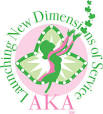 ALPHA KAPPA ALPHA SORORITY, INC. SCHOLARSHIP APPLICATION INSTRUCTIONSApplicant must be a female Muskegon County resident, attending school in the Muskegon Area Intermediate School District and who will graduate by June 2016.Applicant must answer all application questions and complete the entire packet.Applicant must return the application packet to the designated address, postmarked by 4/1/16.Applicant must write an essay choosing  ONE of the following questions:  What are your educational and career goals? How will they be utilized to improve the quality of life for all women?Identify a woman you feel has made a positive impact in your community.  What did she do and how will you build upon her legacy?What are some of the challenges you have faced in your academic career and how have you overcome them?The essay must be 250-300 words, typed and double spaced.Applicant may need to participate in an interview before the Alpha Kappa Alpha Scholarship committee.Applicant, if selected as a scholarship recipient, will be presented with a scholarship award letter at their school’s senior honors/awards program.Completed application packets must be returned to:   Alpha Kappa Alpha Sorority, Inc.                                                                          Nu Phi Omega Chapter                                                              	 P.O. Box 946 Muskegon, MI  49440			        ATTN: Trina Sandifer, AKA Scholarship Chair              ALL APPLICATION PACKETS MUST BE POSTMARKED NO LATER THAN 4/11/15ALPHA KAPPA ALPHA SORORITY, INC. SCHOLARSHIP APPLICATION Directions:  Please type or print (legibly) in black ink.PERSONAL INFORMATIONName: _______________________________________________________________	          Last				First			          Middle initialAddress:  _____________________________________________________________		 Street				City			State		ZipDate of Birth:  _____/_____/_____   (mm/dd/yyyy)Home Telephone:      ___________________Mobile Telephone:    ___________________Do you currently reside in Muskegon County ____Yes ____NoParent/Guardian name:  ________________________________________________ACADEMIC INFORMATIONHigh School currently attending: __________________________________________School Telephone:  ____________________________Graduation date:  ____/____/______      (mm/dd/yyyy)Applicant’s Grade Point Average (G.P.A) on a 4.0 scale:  _______________________College planning to attend in fall 2016:  ____________________________________	*Have you been accepted for admission?  Yes    No      (Circle One)SCHOOL / COMMUNITY ACTIVITIES List any high school activities/organizations that you have participated in and any awards received.List any community organizations that you have participated in (i.e church groups, volunteerism, etc.)Acknowledgement:By signing this form you are acknowledging the information provided is true and completed to the best of your knowledge.________________________________Applicant name (printed)________________________________		_______________Applicant signature				Date________________________________High School Counselor name (printed)___________________________	_____		_______________High School Counselor signature			DateALPHA KAPPA ALPHA SORORITY, INC. SCHOLARSHIP APPLICANT STATUS FORM*Scholarship applicants please give this form to your high school counselor for completion*Applicant name: __________________________________________________________________________	          Last				First			               M. I.Address:  ________________________________________________________________________________Street			  City			    State		         ZipGrade Point Average (G.P.A) computed on a 4.0 scale:  ___________________________________________Note: Please include a complete transcriptCertification*Must be completed by a guidance counselor or authorized representative from the applicant’s high school*By signing this form you are certifying that the information providing is true and complete to the best of your knowledge.Authorized by: ____________________________________________________________________________		  Name (print)				  Tittle (print)		                Phone 		___________________________________________________________________________		Signature						                   Date Please attach this sheet and transcript to the student’s application and mail to:Alpha Kappa Alpha Sorority, Inc.        Nu Phi Omega Chapter                                                               P.O. Box 946 Muskegon, MI  49440			       ATTN: Trina Sandifer, AKA Scholarship Chair                   ALL APPLICATION PACKETS MUST BE POST MARKED NO LATER THAN 4/1/16													